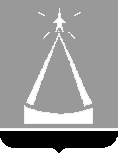 СОВЕТ ДЕПУТАТОВГОРОДСКОГО ОКРУГА ЛЫТКАРИНОРЕШЕНИЕ26.10.2023 № 399/47г.о. ЛыткариноОб 	утверждении 	состава Молодежного парламентапри Совете депутатов городского округа ЛыткариноМосковской областиВ соответствии с Федеральным законом от 06.10.2003 № 131-ФЗ «Об общих принципах организации местного самоуправления в Российской Федерации», Законом Московской области № 142/2021-ОЗ «О государственной молодежной политике в Московской области», Законом Московской области         № 40/2010  «О Московском областном молодежном парламенте», Положением  о Молодежном парламенте при Совете депутатов городского округа Лыткарино Московской области, решением Совета депутатов городского округа Лыткарино  от 31.08.2023 №382/46 «О формировании состава Молодежного парламента при Совете депутатов городского округа Лыткарино Московской области» Совет депутатов городского округа Лыткарино Московской областиРЕШИЛ:Утвердить состав Молодежного парламента при Совете депутатов городского округа Лыткарино Московской области (прилагается).  Утвердить ответственным от Совета депутатов городского округа Лыткарино за координацию работы Молодежного парламента при Совете депутатов городского округа Лыткарино Московской области Егорова Юрия Николаевича.  Опубликовать настоящее решение в установленном порядке и разместить на официальном сайте городского округа Лыткарино в сети «Интернет».Председатель Совета депутатовгородского округа Лыткарино                                                           Е.В. Серёгин	                                                                        Приложение  к решению Совета депутатов                                  городского округа Лыткарино     от 26.10.2023 № 399/47 Состав Молодежного парламента при Совете депутатов городского округа Лыткарино Московской области  Бескровных Сергей АндреевичЗборовская Мария ОлеговнаРыбкин Артем МихайловичЯлуков Федор АндреевичГорнеев Матвей СергеевичЦилина Елизавета МихайловнаКрасс Мария АлександровнаШкинева Ангелина ВитальевнаБогданова Екатерина Сергеевна Закатова Анна ДмитриевнаСухоносова Виктория Сергеевна